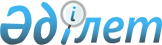 О внесении изменений и дополнений в решение районного маслихата (23 очередная сессия, 4 созыв) от 23 декабря 2010 года N 23/216 "О районном бюджете на 2011 - 2013 годы"
					
			Утративший силу
			
			
		
					Решение маслихата Павлодарского района Павлодарской области от 17 февраля 2011 года N 25/237. Зарегистрировано Управлением юстиции Павлодарского района Павлодарской области 23 февраля 2011 года N 12-11-134. Утратило силу письмом маслихата Павлодарского района Павлодарской области от 23 июня 2014 года N 1-29/156      Сноска. Утратило силу письмом маслихата Павлодарского района Павлодарской области от 23.06.2014 N 1-29/156.

      В соответствии с подпунктом 1) пункта 1 статьи 6 Закона Республики Казахстан от 23 января 2001 года "О местном государственном управлении и самоуправлении в Республике Казахстан", подпунктом 4) пункта 2 статьи 106 Бюджетного кодекса Республики Казахстан от 4 декабря 2008 года, районный маслихат РЕШИЛ:



      1. Внести в решение районного маслихата (23 сессия, 4 созыв) от  23 декабря 2010 года N 23/216 "О районном бюджете на 2011 - 2013 годы" (зарегистрированное в Реестре государственной регистрации нормативных правовых актов N 12-11-130, опубликовано в газете "Заман тынысы" от 7 января 2011 года N 1, 14 января 2011 года N 2, 21 января 2011 года N 3, 28 января 2011 года N 4, 4 февраля 2011 года N 5), следующие изменения и дополнения:



      пункт 1 указанного решения изложить в следующей редакции:

      "1. Утвердить бюджет района на 2011 - 2013 годы согласно приложениям 1, 2 и 3 соответственно, в том числе на 2011 год в следующих объемах:

      1) доходы – 2 161 182 тысяч тенге, в том числе:

      налоговые поступления – 299 630 тысячи тенге;

      неналоговые поступления – 4 301 тысяч тенге;

      поступления от продажи основного капитала – 375 тысяч тенге;

      поступления трансфертов – 1 856 876 тысяч тенге;

      2) затраты – 2 172 665 тысяча тенге;

      3) чистое бюджетное кредитование – 31 584 тысяч тенге в том числе:

      бюджетные кредиты – 34252;

      погашение бюджетных кредитов – 2 668 тысяч тенге;

      4) сальдо по операциям с финансовыми активами – равно нулю;

      5) дефицит (профицит) бюджета – -43 067 тысяч тенге;

      6) финансирование дефицита (использование профицита) бюджета – 43 067 тысяч тенге.



      Приложение 1 к указанному решению изложить в новой редакции согласно приложению 1 к настоящему решению.



      2. Настоящее решение вводится в действие с 1 января 2011 года.      Председатель сессии                        К. Иманханов      Секретарь маслихата                        Т. Кожахметов

Приложение 1            

к решению Павлодарского районного маслихата

(25 внеочередная сессия, 4 созыв)     

от 17 февраля 2011 года N 253/237      О районном бюджете на 2011 год
					© 2012. РГП на ПХВ «Институт законодательства и правовой информации Республики Казахстан» Министерства юстиции Республики Казахстан
				КатегорияКатегорияКатегорияКатегорияСумма (тыс. тенге)Класс                        НаименованиеКласс                        НаименованиеКласс                        НаименованиеСумма (тыс. тенге)ПодклассПодклассСумма (тыс. тенге)12345I. Доходы2 161 1821Налоговые поступления299 63001Подоходный налог119 7502Индивидуальный подоходный налог119 75003Социальный налог80 7501Социальный налог80 75004Hалоги на собственность92 9451Hалоги на имущество63 8873Земельный налог4 5664Hалог на транспортные средства19 7845Единый земельный налог4 70805Внутренние налоги на товары, работы и услуги4 1522Акцизы2193Поступления за использование природных и других ресурсов1 6564Сборы за ведение предпринимательской и профессиональной деятельности2 27708Обязательные платежи, взимаемые за совершение юридически значимых действий и (или) выдачу документов уполномоченными на то государственными органами или должностными лицами2 0331Государственная пошлина2 0332Неналоговые поступления4 30101Доходы от государственной собственности3 5225Доходы от аренды  имущества, находящегося в государственной собственности3 52202Поступления от реализации товаров (работ, услуг) государственными учреждениями, финансируемыми из государственного бюджета31Поступления от реализации товаров (работ, услуг) государственными учреждениями, финансируемыми из государственного бюджета306Прочие неналоговые поступления7761Прочие неналоговые поступления7763Поступления от продажи основного капитала37503Продажа земли и нематериальных активов3751Продажа земли3754Поступления трансфертов1 856 87602Трансферты из вышестоящих органов государственного управления1 856 8762Трансферты из областного бюджета1 856 876Функциональная группаФункциональная группаФункциональная группаФункциональная группаФункциональная группаСумма (тыс. тенге)Функциональная  подгруппаФункциональная  подгруппаФункциональная  подгруппаФункциональная  подгруппаСумма (тыс. тенге)Администратор бюджетных программАдминистратор бюджетных программАдминистратор бюджетных программСумма (тыс. тенге)Программа           НаименованиеПрограмма           НаименованиеСумма (тыс. тенге)123456II. Затраты2 172 66501Государственные услуги общего характера217 9031Представительные, исполнительные и другие органы, выполняющие общие функции государственного управления194 656112Аппарат маслихата района (города областного значения)14 376001Услуги по обеспечению деятельности маслихата района (города областного значения)14 376122Аппарат акима района (города областного значения)49 300001Услуги по обеспечению деятельности акима района (города областного значения)49 300123Аппарат акима района в городе, города районного значения, поселка, аула (села), аульного (сельского) округа130 980001Услуги по обеспечению деятельности акима района в городе, города районного значения, поселка, аула (села), аульного (сельского) округа127 196022Капитальные расходы государственных органов3 7842Финансовая деятельность7 908452Отдел финансов района (города областного значения)7 908001Услуги по реализации государственной политики в области исполнения бюджета района (города областного значения) и управления коммунальной собственностью района (города областного значения)7 728003Проведение оценки имущества в целях налогообложения1805Планирование и статистическая деятельность15 339453Отдел экономики и бюджетного планирования района (города областного значения)15 339001Услуги по реализации государственной политики в области формирования и развития экономической политики, системы государственного планирования и управления района (города областного значения)15 33902Оборона6 1831Военные нужды5 669122Аппарат акима района (города областного значения)5 669005Мероприятия в рамках исполнения всеобщей воинской обязанности5 6692Организация работы по чрезвычайным ситуациям514122Аппарат акима района (города областного значения)514007Мероприятия по профилактике и тушению степных пожаров районного (городского) масштаба, а также пожаров в населенных пунктах, в которых не созданы органы государственной противопожарной службы51404Образование1 366 5951Дошкольное воспитание и обучение108 215123Аппарат акима района в городе, города районного значения, поселка, аула (села), аульного (сельского) округа108 215004Поддержка организаций дошкольного воспитания и обучения108 2152Начальное, основное среднее и общее среднее образование1 185 022123Аппарат акима района в городе, города районного значения, поселка, аула (села), аульного (сельского) округа14 824005Организация бесплатного подвоза учащихся до школы и обратно в аульной (сельской) местности14 824464Отдел образования района (города областного значения)1 170 198003Общеобразовательное обучение1 162 877006Дополнительное образование для детей7 3219Прочие услуги в области образования73 358464Отдел образования района (города областного значения)39 380001Услуги по реализации государственной политики на местном уровне в области образования11 881005Приобретение и доставка учебников, учебно-методических комплексов для государственных учреждений образования района (города областного значения)15 036007Проведение школьных олимпиад, внешкольных мероприятий и конкурсов районного (городского) масштаба1 500015Ежемесячные выплаты денежных средств опекунам (попечителям) на содержание ребенка сироты (детей-сирот), и ребенка (детей), оставшегося без попечения родителей7 863020Обеспечение оборудованием, программным обеспечением детей-инвалидов, обучающихся на дому3 100467Отдел строительства района (города областного значения)33 978037Строительство и реконструкция объектов образования33 97806Социальная помощь и социальное обеспечение99 8302Социальная помощь87 562123Аппарат акима района в городе, города районного значения, поселка, аула (села), аульного (сельского) округа10 878003Оказание социальной помощи нуждающимся гражданам на дому10 878451Отдел занятости и социальных программ района (города областного значения)76 684002Программа занятости13 433005Государственная адресная социальная помощь1 814007Социальная помощь отдельным категориям нуждающихся граждан по решениям местных представительных органов49 968010Материальное обеспечение детей-инвалидов, воспитывающихся и обучающихся на дому980014Оказание социальной помощи нуждающимся гражданам на дому1 400016Государственные пособия на детей до 18 лет5 305017Обеспечение нуждающихся инвалидов обязательными гигиеническими средствами и предоставление услуг специалистами жестового языка, индивидуальными помощниками в соответствии с индивидуальной программой реабилитации инвалида3 7849Прочие услуги в области социальной помощи и социального обеспечения12 268451Отдел занятости и социальных программ района (города областного значения)12 268001Услуги по реализации государственной политики на местном уровне в области обеспечения занятости и реализации социальных программ для населения11 549011Оплата услуг по зачислению, выплате и доставке пособий и других социальных выплат71907Жилищно-коммунальное хозяйство15 9431Жилищное хозяйство2 984458Отдел жилищно-коммунального хозяйства, пассажирского транспорта и автомобильных дорог района (города областного значения)2 984004Обеспечение жильем отдельных категорий граждан2 98402Коммунальное хозяйство852123Аппарат акима района в городе, города районного значения, поселка, аула (села), аульного (сельского) округа852014Организация водоснабжения населенных пунктов85203Благоустройство населенных пунктов12 107123Аппарат акима района в городе, города районного значения, поселка, аула (села), аульного (сельского) округа10 322008Освещение улиц населенных пунктов5 656009Обеспечение санитарии населенных пунктов2 105010Содержание мест захоронений и погребение безродных604011Благоустройство и озеленение населенных пунктов1 957458Отдел жилищно-коммунального хозяйства, пассажирского транспорта и автомобильных дорог района (города областного значения)1 785018Благоустройство и озеленение населенных пунктов1 78508Культура, спорт, туризм и информационное пространство204 2311Деятельность в области культуры166 567123Аппарат акима района в городе, города районного значения, поселка, аула (села), аульного (сельского) округа1 794006Поддержка культурно-досуговой работы на местном уровне1 794455Отдел культуры и развития языков района (города областного значения)142 773003Поддержка культурно-досуговой работы142 773467Отдел строительства района (города областного значения)22 000011Развитие объектов культуры22 0002Спорт2 785465Отдел физической культуры и спорта района (города областного значения)2 785006Проведение спортивных соревнований на районном (города областного значения) уровне2 7853Информационное пространство23 653455Отдел культуры и развития языков района (города областного значения)17 759006Функционирование районных (городских) библиотек16 407007Развитие государственного языка и других языков народа Казахстана1 352456Отдел внутренней политики района (города областного значения)5 894002Услуги по проведению государственной информационной политики через газеты и журналы5 794005Услуги по проведению государственной информационной политики через телерадиовещание1009Прочие услуги по организации культуры, спорта, туризма и информационного пространства11 226455Отдел культуры и развития языков района (города областного значения)5 896001Услуги по реализации государственной политики на местном уровне в области развития языков и культуры5 896456Отдел внутренней политики района (города областного значения)4 901001Услуги по реализации государственной политики на местном уровне в области информации, укрепления государственности и формирования социального оптимизма граждан4 018003Реализация региональных программ в сфере молодежной политики883465Отдел физической культуры и спорта района (города областного значения)429001Услуги по реализации государственной политики на местном уровне в сфере физической культуры и спорта42910Сельское, водное, лесное, рыбное хозяйство, особо охраняемые природные территории, охрана окружающей среды и животного мира, земельные отношения210 7961Сельское хозяйство29 295453Отдел экономики и бюджетного планирования района (города областного значения)4 666099Реализация мер социальной поддержки специалистов социальной сферы сельских населенных пунктов за счет целевого трансферта из республиканского бюджета4 666462Отдел сельского хозяйства района (города областного значения)10 162001Услуги по реализации государственной политики на местном уровне в сфере сельского хозяйства10 162467Отдел строительства района (города областного значения)9 700010Развитие объектов сельского хозяйства9 700473Отдел ветеринарии района (города областного значения)4 767001Услуги по реализации государственной политики на местном уровне в сфере ветеринарии4 7672Водное хозяйство152 823467Отдел строительства района (города областного значения)152 823012Развитие объектов водного хозяйства152 8236Земельные отношения8 611463Отдел земельных отношений района (города областного значения)8 611001Услуги по реализации государственной политики в области регулирования земельных отношений на территории района (города областного значения)6 451006Землеустройство, проводимое при установлении границ городов районного значения, районов в городе, поселков, аулов (сел), аульных (сельских)округов2 1609Прочие услуги в области сельского, водного, лесного, рыбного хозяйства, охраны окружающей среды и земельных отношений20 067473Отдел ветеринарии района (города областного значения)20 067011 Проведение противоэпизоотических мероприятий20 06711Промышленность, архитектурная, градостроительная и строительная деятельность5 9052Архитектурная, градостроительная и строительная деятельность5 905467Отдел строительства района (города областного значения)5 459001Услуги по реализации государственной политики на местном уровне в области строительства5 459468Отдел архитектуры и градостроительства района (города областного значения)446001Услуги по реализации государственной политики в области архитектуры и градостроительства на местном уровне44612Транспорт и коммуникации30 9991Автомобильный транспорт30 121123Аппарат акима района в городе, города районного значения, поселка, аула (села), аульного (сельского) округа1 326013Обеспечение функционирования автомобильных дорог в городах районного значения, поселках, аулах (селах), аульных (сельских) округах1 326458Отдел  жилищно-коммунального хозяйства, пассажирского транспорта и автомобильных дорог района (города областного значения)28 795023Обеспечение функционирования автомобильных дорог28 7959Прочие услуги в сфере транспорта и коммуникации878458Отдел жилищно-коммунального хозяйства, пассажирского транспорта и автомобильных дорог района (города областного значения)878024Организация внутрипоселковых (внутригородских) внутрирайонных общественных пассажирских перевозок87813Прочие11 4993Поддержка предпринимательской деятельности и защита конкуренции1 107469Отдел предпринимательства района (города областного значения)1 107001Услуги по реализации государственной политики на местном уровне в области развития предпринимательства и промышленности803003Поддержка предпринимательской деятельности3049Прочие10 392451Отдел занятости и социальных программ района (города областного значения)780022Поддержка частного предпринимательства в рамках программы "Дорожная карта бизнеса - 2020"780452Отдел финансов района (города областного значения)4 000012Резерв местного исполнительного органа района (города областного значения)4 000453Отдел экономики и бюджетного планирования района (города областного значения)300003Разработка или корректировка технико-экономического обоснования местных бюджетных инвестиционных проектов и концессионных проектов и проведение его экспертизы, консультативное сопровождение концессионных проектов300458Отдел жилищно-коммунального хозяйства, пассажирского транспорта и автомобильных дорог района (города областного значения)5 312001Услуги по реализации государственной политики на местном уровне в области жилищно-коммунального хозяйства, пассажирского транспорта и автомобильных дорог5 31215Трансферты2 7811Трансферты2 781452Отдел финансов района (города областного значения)2 781006Возврат неиспользованных (недоиспользованных) целевых трансфертов2 781III. Чистое бюджетное кредитование31 584Бюджетные кредиты34 25210Сельское, водное, лесное, рыбное хозяйство, особо охраняемые природные территории, охрана окружающей среды и животного мира, земельные отношения34 2521Сельское хозяйство34 252453Отдел экономики и бюджетного планирования района (города областного значения)34 252006Бюджетные кредиты для реализации мер социальной поддержки специалистов социальной сферы сельских населенных пунктов34 252Погашение бюджетных кредитов2 6685Погашение бюджетных кредитов2 66801Погашение бюджетных кредитов2 6681Погашение бюджетных кредитов, выданных из государственного бюджета2 668V. Дефицит (профицит) бюджета-43 067VI. Финансирование дефицита (использование профицита) бюджета43 067